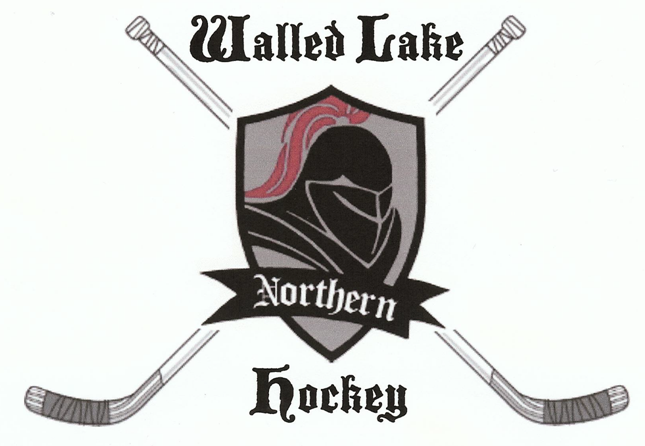 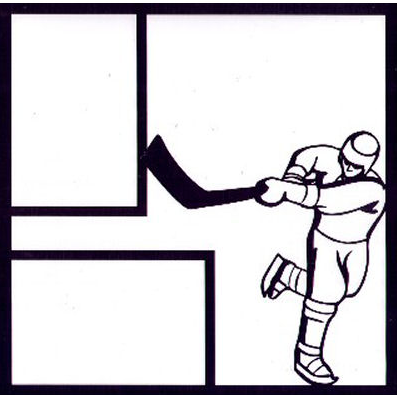 _____________________________________________________________________________________2011-2012 WLN Knights Hockey Banquet Response CardTotal Number attending (including player):  ____________________Player’s name: ___________________________________________________________________________Family Members name(s) attending: __________________________________________________________Amount Enclosed: $ __________________________Please Make Checks Payable to: WLN Varsity HockeyRSVP & Payment by: Monday March 9th, 2012Please Detach and Mail Response Card to:Michelle Fishback3670 Elder Rd. South West Bloomfield 48324